平成30年度 国際青年育成交流事業（外国青年招へい）外国青年との都内視察アテンドボランティア募集2018.10.8（月）　9：30-17：30東京近郊を案内し、国際交流を楽しみませんか？皆さまのご応募お待ちしています！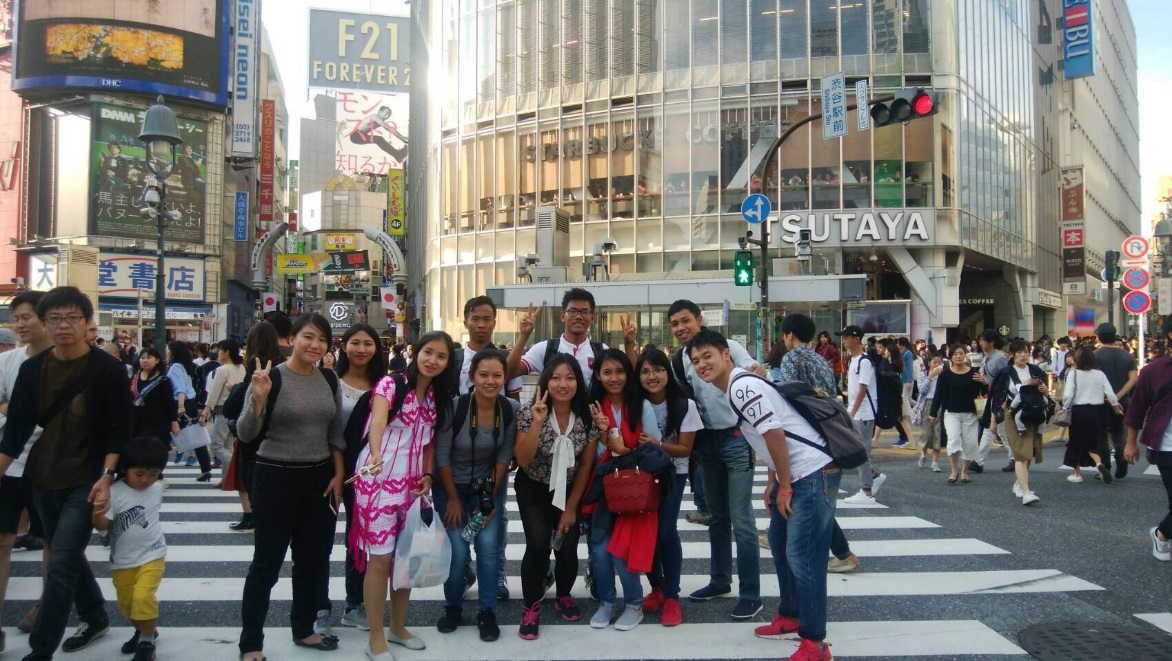 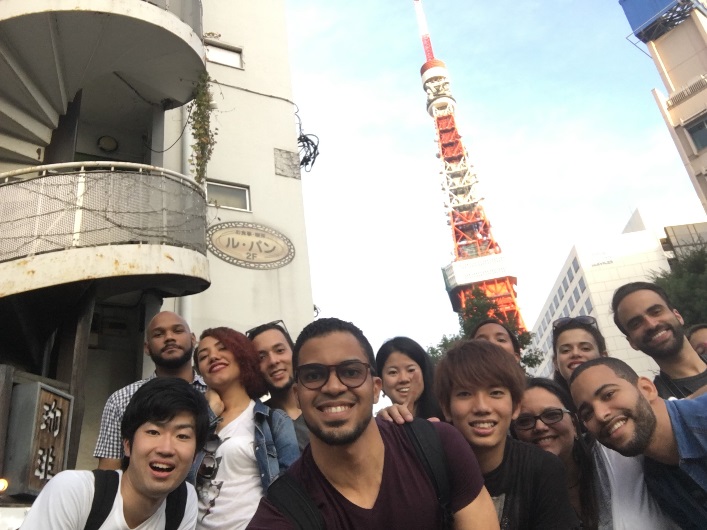 【日程】事前ミーティング ※下記のいずれかの日程になります。選考結果と共にお知らせします。日程：7/16（月）14:00-17:00、　7/18（水）19:00-21:00、　7/20（金）19:00-21:00場所：東京都中央区日本橋人形町2-35-14東京海苔会館5階会議室本番日程：10月8日　（月・祝日）　時間：9：30-17:30　（視察時間：10:00-17:00）　集合・解散場所：都市センターホテル　（〒102-0093 東京都千代田区 平河町2-４−１）【当日までの流れ】1.事前ミーティング　顔合わせ注意事項説明行き先、テーマの選定　スケジュールを組み立てる2.訪問先の情報収集を行う（英語で伝えられるように準備する）3.下見を行う【応募資格】平成30年4月1日現在、18歳以上の日本青年（高校生不可）事前ミーティングに参加できる方【応募方法】申込用紙に必要事項を記入して、E-mailでお申し込みください。（必ず写真を添付してください。）宛先：index-shisatsu2018@centerye.org（都内視察アテンドボランティア担当：中神・吉田）締め切り：7月4日（水）必着7月6日（金）までに、選考結果をE-mailにてご連絡します。【応募に関する注意事項】内閣府事業に未参加の方は、既参加青年の紹介が必要です。参加する方はボランティア保険に加入します。（費用は当センターが負担）当日、視察にかかる経費は規定に従い支給します。視察は英語で行います。（都内視察中、通訳は入りません）「国際青年育成交流」事業（外国青年招へい）スケジュール（案）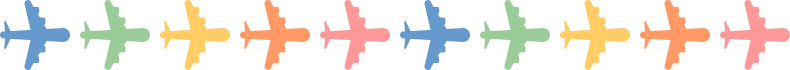 月日プログラム9月25日（火）来日9月26日（水）～28日（金）国際青年交流会議（ディスカッションプログラム）9月29日（土）～10月7日（日）地方プログラム10月8日（月）都内視察10月9日（火）評価会等10月10日（水）帰国